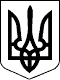 БЕРЕГІВСЬКА РАЙОННА ДЕРЖАВНА АДМІНІСТРАЦІЯЗАКАРПАТСЬКОЇ ОБЛАСТІР О З П О Р Я Д Ж Е Н Н Я23.12.2019                                          Берегове                                                №  456Про виділення коштівВідповідно до статей 6 і 39 Закону України „Про місцеві державні адміністрації”, на виконання Програми відведення та вилучення земель Берегівського району для суспільних потреб на 2016 - 2019 роки (зі змінами):1. Фінансовому управлінню райдержадміністрації виділити Берегівській районній державній адміністрації 10500,0 (десять тисяч п’ятсот) гривень для фінансування заходів Програми.2.		Відділу фінансово-господарського забезпечення райдержадміністрації перерахувати виділені кошти в сумі 10500,0 гривень приватному нотаріусу Берегівського районного нотаріального округу Мирончук Оксані Василівні за посвідчення договорів купівлі - продажу на підставі підтверджуючих документів.3. Контроль за виконанням цього розпорядження залишаю за собою.Голова державної адміністрації                                          Іштван ПЕТРУШКА   